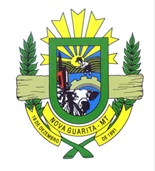 ESTADO DE MATO GROSSOCÂMARA MUNICIPAL DE NOVA GUARITA3ª SESSÃO ORDINÁRIADia 06 de março de 2023— 08h00min —-PEQUENO EXPEDIENTE-Art. 154. Havendo número legal, a sessão se iniciará com o expediente, destinando-se a:I - leitura da ata da sessão anterior;II - avisos e despachos da Presidência;III - leitura dos expedientes oriundos:do Prefeito;dos Vereadores;de outros.IV - deliberação sobre os requerimentos.PROJETOS PARA LEITURAPROJETO DE LEI DO LEGISLATIVO Nº.003-/2023 - DISPÕE SOBRE A REGULAMENTAÇÃO DA CONCESSÃO E PRESTAÇÃO DE CONTAS DE DIÁRIAS, REGIME DE ADIANTAMENTO E PASSAGEM NO ÂMBITO DA CÂMARA MUNICIPAL DE NOVA GUARITA – MT E DÁ OUTRAS PROVIDÊNCIAS.PROPOSTA DE NOVA LEI ORGÂNICA DO MUNICÍPIO Nº 001/2023 - DISPÕE SOBRE A NOVA LEI ORGÂNICA DO MUNICÍPIO DE NOVA GUARITA E REVOGA A LEI ORGÂNICA DE 23 DE AGOSTO DE 1993, A EMENDA A LEI ÔRGANICA Nº 01/1996, A LEI ORGÂNCIA 21 DE NOVEMBRO DE 2006, E AS EMENDAS N° 02 E 05 DE 2006, EMENDA M° 01/2017, EMENDA 04/2020 E N° 01/2022,  E DÁ OUTRAS PROVIDÊNCIAS.PROJETO DE RESOLUÇÃO Nº 003/2023 - “DISPÕE SOBRE A ELABORAÇÃO DOS ESTUDOS TÉCNICOS PRELIMINARES - ETP, PARA A AQUISIÇÃO DE BENS E A CONTRATAÇÃO DE SERVIÇOS E OBRAS NO ÂMBITO PODER LEGISLATIVO DE NOVA GUARITA E DÁ OUTRAS PROVIDÊNCIAS.PROJETO DE RESOLUÇÃO Nº 004/2023 - DISPÕE SOBRE OS PAGAMENTOS A SEREM EFETIVADOS NAS CONTRATAÇÕES FIRMADAS PELO PODER LEGISLATIVO DE NOVA GUARITA NA LEI FEDERAL Nº 14.133, DE 2021, E DÁ OUTRAS PROVIDÊNCIAS. PROJETO DE RESOLUÇÃO Nº 005/2023 - DISPÕE SOBRE A LIQUIDAÇÃO DE DESPESAS E REGULAMENTA O ART. 146 DA LEI FEDERAL Nº 14.133/2021, NO ÂMBITO DO PODER LEGISLATIVO DE NOVA GUARITA E DÁ OUTRAS PROVIDÊNCIAS. PROJETO DE RESOLUÇÃO Nº 006/2023 – ESTABELECE PROCEDIMENTOS PARA A PARTICIPAÇÃO DE PESSOA FÍSICA NAS LICITAÇÕES E CONTRATAÇÕES PÚBLICAS DE QUE TRATA A LEI Nº 14.133, DE 2021, NO ÂMBITO DO PODER LEGISLATIVO MUNICIPAL DE NOVA GUARITA E DÁ OUTRAS PROVIDÊNCIAS. PROJETO DE RESOLUÇÃO Nº 007/2023 – REGULAMENTA PROCEDIMENTOS AUXILIARES PREVISTOS NA LEI FEDERAL Nº 14.133, DE 2021, NO ÂMBITO DO PODER LEGISLATIVO DE NOVA GUARITA E DÁ OUTRAS PROVIDÊNCIAS.PROJETO DE RESOLUÇÃO Nº 008/2023 – DISPÕE SOBRE O RECEBIMENTO PROVISÓRIO E DEFINITIVO DE QUE TRATA OS ARTIGOS 73 A 76 DA LEI FEDERAL Nº 8.666, DE 1993, E DO ARTIGO 140 DA LEI FEDERAL Nº 14.133, DE 2021, NO ÂMBITO DO PODER LEGISLATIVO DE NOVA GUARITA E DÁ OUTRAS PROVIDÊNCIAS.PROJETO DE RESOLUÇÃO Nº 009/2023 – REGULAMENTA OS ARTS. 82 A 86 DA LEI Nº 14.133, DE 2021, PARA DISPOR SOBRE O PROCEDIMENTO AUXILIAR DO SISTEMA DE REGISTRO DE PREÇOS, PARA A CONTRATAÇÃO DE BENS E SERVIÇOS, INCLUSIVE DE OBRAS E SERVIÇOS DE ENGENHARIA, NO ÂMBITO DO PODER LEGISLATIVO DE NOVA GUARITA E DÁ OUTRAS PROVIDÊNCIAS.PROJETO DE RESOLUÇÃO Nº 010/2023 – DISPÕE SOBRE QUALIFICAÇÃO ATESTADA POR CERTIFICAÇÃO PROFISSIONAL EMITIDA POR ESCOLA DE GOVERNO CRIADA E MANTIDA PELO PODER PÚBLICO DE QUE TRATA A PARTE FINAL DO INCISO II DO ART. 7º, DA LEI FEDERAL Nº 14.133, DE 2021, NO ÂMBITO DO PODER LEGISLATIVO DE NOVA GUARITA E DÁ OUTRAS PROVIDÊNCIAS. PROJETO DE RESOLUÇÃO Nº 011/2023 – DISPÕE SOBRE PLANO DE CONTRATAÇÕES ANUAL, DE QUE TRATA O ARTS. 12, VII E 18, DA LEI Nº 14.133, DE 2021, NO ÂMBITO DO PODER LEGISLATIVO DE NOVA GUARITA.PROJETO DE RESOLUÇÃO Nº 012/2023 - DISPÕE SOBRE A PROTEÇÃO DE DADOS PESSOAIS NAS CONTRATAÇÕES PÚBLICAS DE QUE TRATA A LEI FEDERAL Nº 13.709, DE 14 DE AGOSTO DE 2018, NO ÂMBITO DO PODER LEGISLATIVO DE NOVA GUARITA E DÁ OUTRAS PROVIDÊNCIAS.PROJETO DE RESOLUÇÃO Nº 013/2023 - DISPÕE SOBRE O PERCENTUAL MÍNIMO DA MÃO DE OBRA RESPONSÁVEL PELA EXECUÇÃO DO OBJETO DA CONTRATAÇÃO DE QUE TRATA O ART. 25, § 9º, DA LEI FEDERAL Nº 14.133, DE 2021, NO ÂMBITO DO PODER LEGISLATIVO DE NOVA GUARITA DÁ OUTRAS PROVIDÊNCIAS.PROJETO DE LEI DO EXECUTIVO Nº 940/2023 “DISPÕE SOBRE A ATUALIZAÇÃO DA LEI COMPLEMENTAR Nº.047/2018, E DÁ OUTRAS PROVIDÊNCIAS. ”PROJETO DE LEI DO EXECUTIVO Nº 941/2023 “DISPÕE SOBRE A ALTERAÇÃO DA LEI COMPLEMENTAR Nº.044/2018, E DÁ OUTRAS PROVIDÊNCIAS. ”ORDEM DO DIA-(Projetos para votação)PROJETO DE LEI DO EXECUTIVO Nº 929/2023 “AUTORIZA O PODER EXECUTIVO MUNICIPAL A EFETUAR SUBVENÇÃO A ASSOCIAÇÃO DOS ACADÊMICOS E UNIVERSITÁRIOS DE NOVA GUARITA MATO GROSSO – AUNG, CNPJ Nº 19.926.743/0001-15, NO VALOR DE R$ 80.000,00 (OITENTA MIL REAIS) E DÁ OUTRAS PROVIDÊNCIAS. ”PROJETO DE LEI DO EXECUTIVO Nº 939/2023 “CRIA O CARGO EM COMISSÃO DE GERENTE DE PROJETOS E PROGRAMAS SOCIAIS, JUNTO A LEI COMPLEMENTAR 044/2018, DE 25 DE JUNHO DE 2018, E DÁ OUTRAS PROVIDÊNCIAS”. DIVINO PEREIRA GOMESPresidente                                                                                                                                                          Nova Guarita- MT, 01 de março de 2023.Avenida dos Migrantes, Travessa Moacir Kramer S/nº – Centro – CEP 78508-000 – Nova Guarita - MT – Fone: (66) 3574-1166.Email: legislativo@novaguarita.mt.leg.br site: www.novaguarita.mt.leg.br